Главе городского округа Первоуральск                            _______________________________________________                            от ____________________________________________                            _______________________________________________                            проживающего: _________________________________                            _______________________________________________                            _______________________________________________                            (реквизиты документа, удостоверяющего личность)                            контактный тел. _______________________________                                                                                почтовый адрес  и   (или)   адрес   электронной  почты для связи с заявителем______________________________________________                            ______________________________________________Заявлениео перераспределении земель (и(или)земельных участков)    	    В  целях  заключения  соглашения  о  перераспределении  земель (и (или)земельных участков), руководствуясь ст. 39.29 Земельного   кодекса   Российской   Федерации,   прошу  дать  согласие  на перераспределение  земель  (и  (или)  земельных  участков),  находящихся  в государственной  или  муниципальной  собственности,  и  земельных участков, находящихся         в        собственности         согласно:_____________________________________________________________________________.               (реквизиты правоустанавливающих документов)    Сведения    о    земельном    участке    (или:   земельных   участках),перераспределение которых планируется осуществить:земельный участок площадью _________________________, расположенный по адресу: ________________________________________________________________, кадастровый номер_______________________________;    2)    земельный участок площадью _________________________, расположенныйпо адресу: _________________________________________________________, кадастровый номер________________________________.    Перераспределение   земельных   участков   планируется   осуществить  в соответствии     с проектом межевания    территории,    утвержденным____________________________________ от "___"________ ____ г. N ___.                                (наименование органа)Даю свое согласие на обработку персональных данных в соответствии с Федеральным законом от 27 июля 2006 N 152-ФЗ.Мною выбран способ предоставления результата муниципальной услуги (нужное отметить):  непосредственно при личном обращении*;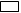   посредством почтового отправления.*в случае неявки за получением результата в течение пяти дней с даты извещения о готовности ответ направляется почтовым отправлением на адрес, указанный в заявлении. Согласен на уведомление меня о необходимости получения результата предоставления услуги по адресу электронной почты.Приложение:- копии правоустанавливающих или правоудостоверяющих документов на земельный участок, принадлежащий заявителю, в случае, если право собственности не зарегистрировано в Едином государственном реестре недвижимости;- схема расположения земельного участка в случае, если отсутствует проект межевания территории, в границах которой осуществляется перераспределение земельных участков;-   копия документа, удостоверяющего личность;- копия документа, подтверждающего полномочия представителя заявителя, в случае, если с заявлением о предоставлении земельного участка обращается представитель заявителя;  "  " ___________ 20__ годаЗаявитель: ____________________________________                                     (Ф.И.О.) (подпись)